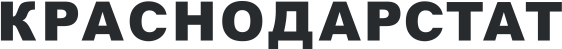 Срочная информация 10 апреля 2024 г.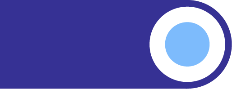 ОБ ИНДЕКСЕ ПОТРЕБИТЕЛЬСКИХ ЦЕН (ТАРИФОВ) НА ТОВАРЫ И УСЛУГИПО КРАСНОДАРСКОМУ КРАЮ В МАРТЕ 2024 ГОДАВ марте 2024 г. по сравнению с февралём 2024 г. индекс потребительских цен на товары и услуги по Краснодарскому краю составил 100,28%, по сравнению с декабрём 2023 г. – 101,71%, (в марте 2023 г. – 100,31%, по сравнению с декабрём 2022 г. – 102,06%).Индексы потребительских цен на товары и услугив процентахИндексы цен на отдельные группы и виды продовольственных товаровв процентахИндексы цен на отдельные группы непродовольственных товаровв процентахИндексы цен и тарифов на отдельные группы и виды услугв процентахМарт 2024 г. кМарт 2024 г. кМарт 2024 г. кЯнварь- март 2024 г.к январю- марту 2023 г.Справочно:Справочно:Справочно:Справочно:февралю 2024 г.декабрю 2023 г.марту 2023 г.Январь- март 2024 г.к январю- марту 2023 г.март 2023 г. кмарт 2023 г. кмарт 2023 г. кянварь- март 2023 г.к январю- марту 2022 г.февралю 2024 г.декабрю 2023 г.марту 2023 г.Январь- март 2024 г.к январю- марту 2023 г.февралю 2023 г.декабрю 2022 г.марту 2022 г.январь- март 2023 г.к январю- марту 2022 г.Индекс потребительских цен100,28101,71108,00108,08100,31102,06103,79108,38в том числе на: товары100,07101,39107,94108,02100,06101,76101,57106,82продовольственные товары 199,85101,61109,06109,49100,11103,20102,72107,32продовольственные товары без плодоовощнойпродукции100,20100,77108,64108,48100,11100,21104,66108,73непродовольственные товары100,35101,13106,67106,33100,00100,07100,20106,24услуги100,86102,61107,97108,07101,05102,91110,97113,32Базовый индекс потребительских цен100,42101,32107,97107,80100,33100,68104,30109,781 Включая алкогольные напитки.1 Включая алкогольные напитки.1 Включая алкогольные напитки.1 Включая алкогольные напитки.1 Включая алкогольные напитки.1 Включая алкогольные напитки.1 Включая алкогольные напитки.1 Включая алкогольные напитки.1 Включая алкогольные напитки.Март 2024 г. кМарт 2024 г. кМарт 2024 г. кЯнварь- март 2024 г.к январю- марту 2023 г.Справочно:Справочно:Справочно:Справочно:февралю 2024 г.декабрю 2023 г.марту 2023 г.Январь- март 2024 г.к январю- марту 2023 г.март 2023 г. кмарт 2023 г. кмарт 2023 г. кянварь- март 2023 г.к январю- марту 2022 г.февралю 2024 г.декабрю 2023 г.марту 2023 г.Январь- март 2024 г.к январю- марту 2023 г.февралю 2023 г.декабрю 2022 г.марту 2022 г.январь- март 2023 г.к январю- марту 2022 г.Продовольственные товары без алкогольных напитков99,83101,67109,57110,00100,07103,26102,38107,33из них:хлеб и хлебобулочные изделия100,79101,73106,19105,92100,25100,88105,73109,54Март 2024 г. кМарт 2024 г. кМарт 2024 г. кЯнварь- март 2024 г.к январю- марту 2023 г.Справочно:Справочно:Справочно:Справочно:февралю 2024 г.декабрю 2023 г.марту 2023 г.Январь- март 2024 г.к январю- марту 2023 г.март 2023 г. кмарт 2023 г. кмарт 2023 г. кянварь- март 2023 г.к январю- марту 2022 г.февралю 2024 г.декабрю 2023 г.марту 2023 г.Январь- март 2024 г.к январю- марту 2023 г.февралю 2023 г.декабрю 2022 г.марту 2022 г.январь- март 2023 г.к январю- марту 2022 г.крупа и бобовые101,0398,87104,57101,7697,0891,9592,39101,24макаронные изделия100,79101,0898,3897,0199,0797,6098,41105,02мясо и птица100,0998,25119,29119,2199,8598,7097,2399,55рыба и морепродукты99,98100,72106,64106,90100,27100,67108,12112,43молоко и молочная продукция100,06101,04102,23102,31100,37100,67106,83111,11масло сливочное102,34104,59108,22105,7699,8798,27105,81112,02масло подсолнечное98,8998,6595,4597,75101,28100,6698,63104,31яйца куриные93,9787,97150,90163,17104,66108,1298,9196,79сахар-песок101,23101,33111,58112,21102,69102,3079,0496,90плодоовощная продукция97,61107,26112,22116,32100,10123,6490,3497,29Алкогольные напитки100,01100,96103,98104,43100,56102,69105,81107,18Март 2024 г. кМарт 2024 г. кМарт 2024 г. кЯнварь- март 2024 г.к январю- март 2023 г.Справочно:Справочно:Справочно:Справочно:февралю 2024 г.декабрю 2023 г.марту 2023 г.Январь- март 2024 г.к январю- март 2023 г.март 2023 г. кмарт 2023 г. кмарт 2023 г. кянварь- март 2023 г.к январю- марту 2022 г.февралю 2024 г.декабрю 2023 г.марту 2023 г.Январь- март 2024 г.к январю- март 2023 г.февралю 2023 г.декабрю 2022 г.марту 2022 г.январь- март 2023 г.к январю- марту 2022 г.Ткани100,33100,85103,12102,4399,5199,77100,10106,92Одежда и белье99,99100,92102,69102,3499,9699,53103,36106,77Трикотажные изделия100,02100,03103,38103,48100,1699,99105,93109,19Обувь100,69101,36100,2499,5499,9899,4398,56103,38Моющие и чистящие средства99,1898,97101,44101,4799,1999,57118,77125,94Табачные изделия100,24102,11106,11106,44100,96102,24110,92111,09Электротовары и другие бытовые приборы99,2998,3497,3798,98100,79101,3083,9099,53Телерадиотовары102,41103,82106,3397,4592,9686,8661,7375,33Строительные материалы99,97100,72105,44105,38100,04101,0791,2999,25Бензин автомобильный99,79100,21108,64108,7499,8999,9199,4899,58Медикаменты102,19103,50110,20108,91100,17102,04101,58107,30Март 2024 г. кМарт 2024 г. кМарт 2024 г. кЯнварь- март 2024 г.к январю- марту 2023 г.Справочно:Справочно:Справочно:Справочно:февралю 2024 г.декабрю 2023 г.март 2023 г.Январь- март 2024 г.к январю- марту 2023 г.март 2023 г. кмарт 2023 г. кмарт 2023 г. кянварь- март 2023 г.к январю- марту 2022 г.февралю 2024 г.декабрю 2023 г.март 2023 г.Январь- март 2024 г.к январю- марту 2023 г.февралю 2023 г.декабрю 2022 г.марту 2022 г.январь- март 2023 г.к январю- марту 2022 г.Жилищные и коммунальные (включая аренду квартир)100,37100,65102,66102,57100,12100,74110,13110,21жилищные101,35102,26108,83108,41100,37102,39104,56104,80из них:оплата жилья в домах государственногои муниципальногожилищных фондов100,34102,61109,07108,82100,00102,73113,16113,12содержание, ремонт жилья для граждан-собственников жилья в результатеприватизации, граждан- собственников жилых помещений по инымоснованиям100,00101,72105,01105,03100,00102,17103,76103,67услуги по организации и выполнению работпо эксплуатации домов ЖК,ЖСК, ТСЖ101,28101,28103,76104,61100,00105,20105,20105,33коммунальные99,9299,9299,9199,96100,00100,00112,48112,50из них:водоснабжение холодное100,00100,00100,00100,00100,00100,00112,75112,75водоотведение100,00100,0099,8699,86100,00100,00110,21110,21водоснабжение горячее100,00100,00100,00100,00100,00100,00113,90113,90отопление100,00100,00100,00100,00100,00100,00114,24114,24Март 2024 г. кМарт 2024 г. кМарт 2024 г. кЯнварь- март 2024 г.к январю- марту 2023 г.Справочно:Справочно:Справочно:Справочно:февралю 2024 г.декабрю 2023 г.март 2023 г.Январь- март 2024 г.к январю- марту 2023 г.март 2023 г. кмарт 2023 г. кмарт 2023 г. кянварь- март 2023 г.к январю- марту 2022 г.февралю 2024 г.декабрю 2023 г.март 2023 г.Январь- март 2024 г.к январю- марту 2023 г.февралю 2023 г.декабрю 2022 г.марту 2022 г.январь- март 2023 г.к январю- марту 2022 г.газоснабжение100,00100,00100,00100,00100,00100,00111,80111,80электроснабжение100,00100,00100,00100,00100,00100,00114,48114,48Медицинские100,74102,25105,76105,74100,62104,07112,42112,81Пассажирского транспорта105,11114,15125,11122,40101,84111,60118,16118,49Почтовой связи100,00100,00105,58110,60107,30103,90112,36107,26Телекоммуникационные100,00100,13106,28106,98101,06102,00116,15115,23Организаций культуры100,00105,43111,64113,28104,50105,70105,66102,81Санаторно-оздоровительные101,66108,42118,69116,58101,01101,54115,58117,41Дошкольного воспитания100,00100,00114,89114,89100,00100,00101,64101,64Образования100,07100,60107,09107,05100,22101,36106,87106,91Бытовые101,01102,43111,59111,35100,43102,36109,27110,68Зарубежного туризма105,13114,70110,96115,53113,29124,66137,77160,33Физкультуры и спорта101,82103,26107,13106,56100,97102,34105,79105,41Страхования96,6396,44101,91104,47100,00100,78119,66123,92